Новый год для детей самый красивый и самый таинственныйПраздник! Они с особым нетерпением ждут его. А новогодние подарки и сюрпризы для них — еще один повод поверить в сказкуИ волшебство, получить море положительных эмоций.КГУ Школа-интернат «Ақ ниет» выражает благодарность за оказанную благотворительную помощь:- магазин «Ангелочки» Шельке Юлия Викторовна.- Автосалон «Техавто»Устинович Виталий Михайлович. - ТОО «Эмиль»Директору: Аберле Анна Эрвиновна.- Магазин «KARASHA»Жуанышев Азамат.- Кафе «Донер»Директору: Сахариева Арай Оралбековна.- Филиал Акционерного Общества «ForteBank» Г Усть-Каменогорска Мауляшева Рианэлла ВалерьевнаМы говорим большое спасибо «КГУ ЦТУ 8» Акимата города г Усть-Каменогорска Искаковой  Табии Ермековне за участие в наших детских праздниках.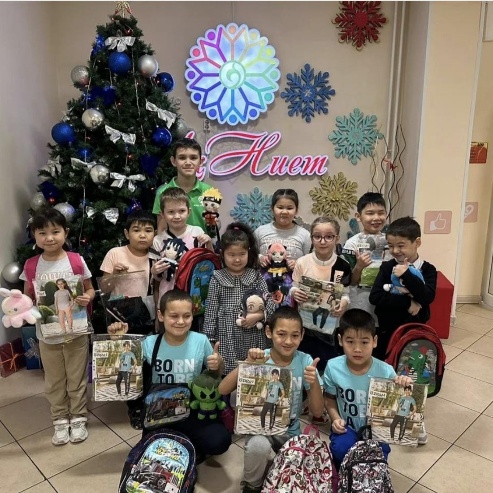 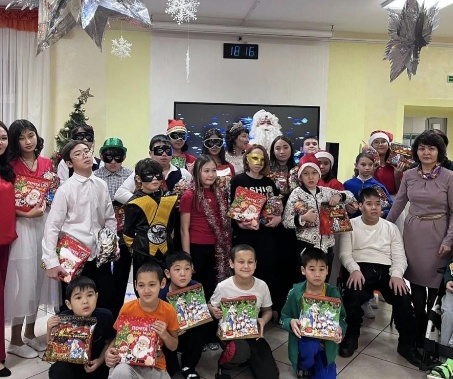 